Критерии отнесения к субъектам малого предпринимательства в 2022 годуМалый бизнес в России пользуется особыми, предназначенными только для него, льготами. Государство идёт на то, чтобы уменьшить налоговую и административную нагрузку малого бизнеса, получая взамен рост занятости населения и снижение социальной напряжённости. Что означает определение «субъекты малого предпринимательства» и кто к ним относится в 2021 году?Читайте также: льготы для IT-компаний.Субъект малого предпринимательства – это российская коммерческая организация или индивидуальный предприниматель, которые нацелены на получение прибыли. В эту категорию также попадают:крестьянские (фермерские) хозяйства;производственные и сельскохозяйственные кооперативы;хозяйственные партнерства.Некоммерческая организация, а также унитарное муниципальное или государственное учреждение не является субъектом малого бизнеса.Кто относится к субъектам МСПКритерии отнесения к субъектам малого предпринимательства в 2021 году устанавливает государство. Основные требования, при соблюдении которых возможно отнесение бизнесмена к субъектам малого и среднего предпринимательства (МСП), касаются численности работников и размера получаемого дохода.Кто является МСП, т.е. относится к субъектам малого предпринимательства, определяет закон от 24.07.2007 N 209-ФЗ в статье 4. Укажем эти критерии в таблице.В отношении индивидуальных предпринимателей действуют такие же критерии разделения на категории бизнеса: по годовой выручке и численности работников. Если у ИП нет работников, то его категория МСП определяется только по размеру выручки. А всех предпринимателей, работающих только на патентной системе налогообложения, относят к микропредприятиям.Государственный реестр субъектов МСПС середины 2016 года действует Единый реестр субъектов малого и среднего бизнеса. На портале Федеральной налоговой службы размещён перечень, в которой включены все субъекты малого и среднего предпринимательства РФ. Сведения о субъектах МСП вносятся в реестр автоматически, на основании данных из ЕГРЮЛ, ЕГРИП и налоговой отчётности.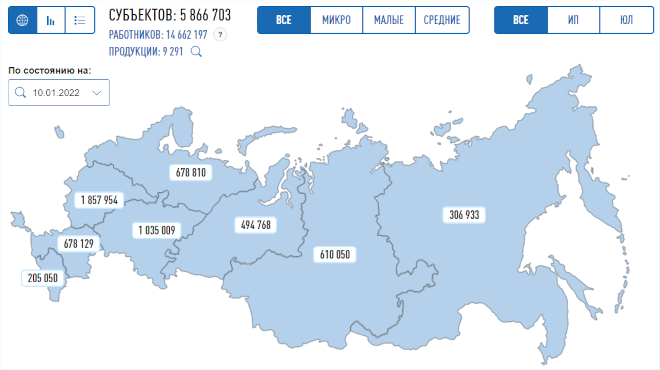 В открытом доступе находится следующая обязательная информация:наименование юридического лица или полное имя ИП;ИНН налогоплательщика и его место нахождения (жительства);категория, к которой относятся субъекты малого и среднего предпринимательства (микро, малое или среднее предприятие);сведения о кодах деятельности по ОКВЭД;указание на наличие лицензии, если вид деятельности бизнесмена относится к лицензируемым.Кроме того, по заявлению бизнесмена, относящегося к субъектам малого и среднего предпринимательства, в реестр можно внести дополнительные сведения:о производимой продукции и ее соответствии критериям инновационной или высокотехнологичной;о включении субъекта МСП в программы партнёрства с государственными заказчиками;о наличии контрактов, заключённых в качестве участника госзакупок;полную контактную информацию.Чтобы передать в Единый реестр эти данные, надо авторизоваться в сервисе передачи информации с помощью усиленной квалифицированной электронной подписи.После формирования официального реестра субъекты малого бизнеса больше не обязаны подтверждать документами, что соответствуют этому статусу для участия в программах господдержки. Раньше для этого требовалось предоставлять годовую бухгалтерскую и налоговую отчётность, отчёт о финансовых результатах, сведения о среднесписочной численности работников.Проверить сведения, относящиеся к субъектам малого и среднего предпринимательства, и их достоверность можно, сделав в Реестре запрос информации по ИНН или наименованию. Если вы обнаружите, что данных о вас нет или они недостоверны, то надо направить оператору Реестра заявку на проверку сведений.Что даёт статус субъекта малого бизнесаКак мы уже говорили, государство создаёт для микро- и малого бизнеса особые льготные условия предпринимательской деятельности, преследуя следующие финансовые и социальные цели:обеспечить выход из тени и самозанятость лиц, оказывающих услуги населению, занятых мелким производством, работающим по типу фриланса;создать новые рабочие места и снизить за счет роста благосостояния населения социальную напряжённость в обществе;уменьшить расходы из бюджета на пособия по безработице, медицинскому страхованию и пенсионному обеспечению официально неустроенных лиц;развить новые виды деятельности, особенно в сфере инновационных производств, не требующих значительных затрат.Проще всего этих целей можно добиться, сделав процедуру госрегистрации простой и быстрой, снизив административное давление на бизнес, уменьшив налоговую нагрузку. Кроме того, на деятельности начинающих предпринимателей хорошо сказывается целевое финансирование в виде безвозвратных субсидий.Основной перечень преференций для субъектов малого предпринимательства выглядит так:Налоговые льготы.Специальные режимы налогообложения (УСН, ЕСХН, ПСН) позволяют работать на сниженной налоговой ставке. С 2016 года региональные власти вправе дополнительно снижать налоги на ЕНВД (с 15% до 7,5%) и на УСН Доходы (с 6% до 1%). На УСН Доходы минус Расходы возможность снижать ставку с 15% до 5% существует уже не первый год. Кроме того, до 2024 года продлена программа налоговых каникул для ИП на УСН и ПСН, впервые зарегистрированных после вступления в силу соответствующего регионального закона.  Финансовые льготы.Это прямая финансовая господдержка в виде грантов и безвозмездных субсидий, выдаваемых в рамках общероссийских программ. Финансирование можно получить на возмещение затрат по лизингу; процентов по займам и кредитам; на участие в конгрессно-выставочных мероприятиях; проектов по софинансированию.Административные льготы.Здесь имеются в виду такие послабления, как упрощённый бухучёт и кассовая дисциплина, надзорные каникулы (ограничение количества и продолжительности проверок), возможность оформлять с работниками срочные трудовые договоры. При участии в госзакупках действует специальная квота для представителей малого бизнеса – не менее 15% совокупного годового объёма закупок государственные и муниципальные учреждения обязаны производить у них. При получении кредитов поручителями малого бизнеса выступают государственные гарантийные организации.Категория субъекта МСПДоход за годСреднесписочная численность работниковМикропредприятие120 млн рублейне более 15 человекМалое предприятие800 млн рублейне более 100 человекСреднее предприятие2 млрд рублейне более 250 человек